МИНОБРНАУКИ РОССИИФЕДЕРАЛЬНОЕ ГОСУДАРСТВЕННОЕ БЮДЖЕТНОЕ ОБРАЗОВАТЕЛЬНОЕ УЧРЕЖДЕНИЕ ВЫСШЕГО ОБРАЗОВАНИЯ«ВОРОНЕЖСКИЙ ГОСУДАРСТВЕННЫЙ УНИВЕРСИТЕТ»(ФГБОУ ВО «ВГУ»)Факультет философии и психологииКафедра педагогики и педагогической психологииСоциально-психологическая реабилитация дезадаптированных детей и подростковКурсовая работаНаправление подготовки 44.03.02 «Психолого-педагогическое образование»Профиль Специальная психология и педагогикаЗав. кафедрой _________   д. п. н., проф. Бережная И. Ф.         __. __. 2018			подпись		Руководитель _________    к. п. н. Гончарова Ю. А.                  __. __. 2018			подписьОбучающийся _________   Рязанцева М. П.                               __. __. 2018			подпись		Воронеж, 2018ВВЕДЕНИЕАнализ данных социологических исследований и официальной статистики позволяет сделать вывод о социальной обездоленности детей и подростков в России:-  ухудшается состояние физического и психического здоровья детей и подростков;- в отношении подростков и детей систематически совершаются акты насилия;- нарушения прав подростков имеют место в государственных учреждениях, правоохранительных органах;- сохраняется тенденция к вытеснению из школы учащихся из семей с низким социальным статусом или требующих дополнительных педагогических усилий;- общегосударственная система трудоустройства подростков фактически не функционирует;- остаются без работы подростки, обучающиеся в коррекционных школах и школах-интернатах для детей с дефектами умственного и физического развития;- практически беспрепятственно распространяются в среде несовершеннолетних (часто через моральное и физическое принуждение) стереотипы поведения, связанные с уклонением от учебы и работы, агрессией, насилием и жестокостью по отношению к другим людям, антиобщественными формами группового поведения.Одним из следствий неблагоприятного положения детей и подростков является постоянный и быстрый рост преступности несовершеннолетних. Поэтому необходимы специальные меры, направленные, с одной стороны, на оздоровление социальной жизни детей и подростков, а с другой стороны, на оздоровление их внутреннего мира.Объект исследования - процесс социально-психологической реабилитации.Предмет исследования - социально-психологическая реабилитация дезадаптированных детей и подростков.Цель исследования - изучить специфику, механизм, формы и методы социально-психологической реабилитации дезадаптированных детей и подростков. Для реализации цели исследования были определены следующие задачи:Проанализировать литературу по проблеме исследования.Рассмотреть реабилитационную службу, как социально-психологический институт.Проанализировать модель и механизм функционирования реабилитационной службы. Проанализировать работу служб по реабилитации дезадоптированных детей и подростков.В процессе исследования нами были использованы следующие методы: анализ литературы, наблюдение, анкетирование.База исследования: Структура работы: курсовая работа состоит из введения, двух глав, заключения и списка литературы.ЧАСТЬ 1. РЕАБИЛИТАЦИОННАЯ СЛУЖБА КАКСОЦИАЛЬНО-ПСИХОЛОГИЧЕСКИЙ ИНСТИТУТ1.1. ОБЩАЯ КОНЦЕПЦИЯ  КОМПЛЕКСНОЙ ПОМОЩИДЕТЯМ И ПОДРОСТКАМИскоренение причин психологического кризиса несовершеннолетних может быть достигнуто только при коренном оздоровлении общества (экономическом, социальном, духовном), гарантирующем защиту прав и интересов детей и подростков, и таком изменении системы воспитания, которое обеспечивало бы оптимальные условия саморазвития личности, ориентированной на общечеловеческие ценности.Для этого необходимо изменить принципы отношения общества к детям и подросткам, исходя из следующих положений:1. Гуманизация общего отношения общества к детям и подросткам, переход от запаздывающего карательного реагирования на различные отклонения в поведении несовершеннолетних к оказанию всесторонней и своевременной помощи детям и подросткам, т.е. восстановление приоритета воспитания перед наказанием. Гуманизация должна охватить:1) сферу законодательства;2) сферу воспитания (семейного, дошкольного, школьного, внешкольного), перевоспитания, основанных на психологической диагностике интересов, потребностей и мотивов, задержек и деформаций развития психики и поведения детей и подростков;3) сферу наказания детей и подростков, совершивших правонарушение.Это означает реализацию принципа общей ориентации практики предупреждения преступности не на криминальную сферу, а на сферу повседневной жизни детей и подростков, т.е. перенос основных усилий на воспитательную работу в семье, учебные заведения, в малые группы подростков [16; 36].Гуманизация отношения к детям и подросткам должна воплотиться:1) в законах, определяющих правовой статус и юридический механизм защиты детей и подростков;2) в организации помощи детям и подросткам, основанной на диагностике их социального, психологического и медицинского статуса и уровня воспитанности (нравственного, правового, эстетического и пр.).2. Гарантированная помощь детям и подросткам, попавшим в трудную ситуацию, через работу специальной государственной службы.Социальная служба помощи детям и подросткам формируется на основе принципов, заложенных в Конвенции ООН о правах ребенка и Конституции Российской Федерации.Служба обеспечивает гарантии и оказывает всестороннюю помощь в реализации конституционных прав подростков и детей на образование, труд, охрану здоровья; охраняет права ребенка как самостоятельной личности и субъекта права, используя при этом силу закона, социальные институты, общественные структуры и инициативы.В соответствии с принципом гуманизации все виды работ государственной службы и ее структура определяются в первую очередь личностным подходом на основе учета медико-социально-психологических характеристик личности. Личностный подход как преодоление деперсонализации в работе различных служб реализуется и при создании оптимальных условий воспитания, и при социально-правовой защите, и при проведении собственно профилактической работы с детьми и подростками, склонными к противоправным формам поведения [7; 109].Направленность помощи детям и подросткам непосредственно на них (улучшение проживания и учебы, защита от посягательств на их права, свободу и здоровье, психолого-педагогическая помощь в трудных ситуациях и т.д.) или опосредованно через работу с родителями, учителями и другими взрослыми, от которых зависит жизнь и благополучие детей и подростков.Формы оказания помощи не должны унижать честь, достоинство, самооценку и самоуважение личности несовершеннолетних и родителей и создавать негативное отношение к родителям.Организация помощи должна основываться на работе не только с самим ребенком и подростком, но и обязательно включать его микросоциальное окружение.Организация помощи должна основываться на положениях Конвенции ООН о том, что: а) несовершеннолетние ввиду умственной и физической незрелости имеют право на специальную охрану, заботу, защиту; б) они не только объекты воздействия воспитателей, но и субъекты взаимодействия с ними, обладатели целого комплекса прав и возможностей их самостоятельного осуществления;в) в решении любых вопросов, связанных с интересами несовершеннолетних, приоритет отдается этим интересам;г)   целью воспитания является подготовка к самостоятельной жизни в обществе в духе мира, достоинства, терпимости, свободы, равенства, солидарности; традиций и культурных ценностей каждого народа; д) к несовершеннолетним, находящимся в трудных (неблагополучных) условиях, должно проявляться особое внимание.Работа службы, прежде всего, должна быть ориентирована на упреждение конфликтных ситуаций, приводящих к деформациям в развитии личности, если такая возможность прогнозируется на основе диагностики среды и ребенка (социальные и психологические характеристики среды формирования личности и ее индивидуальные особенности).Воспитание подрастающего поколения должно быть признано в качестве особой сферы деятельности, требующей наибольших преимуществ и привилегий в сравнении со всеми иными сферами деятельности общества.Необходима перестройка воспитательного процесса в школе на основе деятельностного подхода с устранением гипертрофии словесных воздействий и обеспечением условий для самореализации детей и подростков.В воспитательной работе с подростками главным звеном должен стать принцип «сделай себя сам» на основе общечеловеческих ценностей. Переход к самовоспитанию, к самостроительству личности должен и может стать естественным способом удовлетворения потребности подростков в самостоятельности и самоутверждении [9; 765].Только самостоятельный труд, имеющий для подростка личностный смысл, может изменить его систему потребностей, переориентировав ее с потребления на созидание. Гуманизация отношения общества к подросткам требует исходить из их физических и психических возможностей к самостоятельной трудовой деятельности и участию в жизни общества.Поскольку состояние здоровья человека определяется в основном его образом жизни, формирование «моды» на здоровье и здоровый образ жизни должно стать государственной программой, основанной на поиске и поддержке в престижных для детей и подростков делах тех моментов, которые способствуют созданию и поддержанию потребности вести здоровый образ жизни, включая потребность в духовном развитии.Помощь детям и подросткам, имеющим отклонения в психике и поведении, должна быть построена на основе наращивания воспитательных и коррекционных возможностей отделов службы помощи по мере усложнения рассматриваемых случаев (принцип адекватности тяжести отклонений и осуществления мер помощи). Эффективность помощи требует создания службы ранней диагностики задержек и искажений психического развития ребенка. Оказание помощи должно быть основано на необходимости обеспечения возможности возвращения детей и подростков в прежний коллектив по мере улучшения их состояния.Помощь неполноценным в умственном и физическом отношении должна быть направлена на создание условий для более полного их включения в жизнь общества и усиления их социальной активности. Приоритетной формой оказания психиатрической помощи за пределами традиционных медицинских структур (психиатрические стационары и диспансеры) с целью приближения помощи к детям и подросткам.Укрепление психического здоровья и социальная адаптация несовершеннолетних с психическими отклонениями возможны только совместными усилиями психологов, психиатров, наркологов, дефектологов, психотерапевтов, педагогов, социальных работников, юристов и других специалистов [5; 98].Рассматривая преступное поведение не как отклонение (или не только как отклонение), а как разновидность социального поведения, необходимо создавать такие условия в обществе, которые делали бы преступления соци-ально, а частично и экономически непрестижными и невыгодными (например, крупные штрафы, общественное мнение, осуждающее противоправное поведение таких людей и возвеличивающее человека труда, обеспечение возможности через работу удовлетворять свои интересы, поддерживать свой психологический и социальный статус, хорошо зарабатывать и т.д.).Работа службы помощи и всей системы должна строиться на научно обоснованных принципах и технологиях работы. Принципы организации и работы социальной службы помощи. Функциональная структура службы помощи определяется единством конечных целей подструктур, направленных на оптимизацию условий жизни, воспитания, обеспечение благополучия и здоровья несовершеннолетних, и усилий, необходимых для достижения этих целей.Приоритетные задачи. В соответствии с принципами правового государства в качестве одной из первоочередных предполагается задача обеспечения государством интересов личности, ее социального и правового статуса, защиты от каких бы то ни было посягательств. Территориальный принцип формирования службы. Единая целевая установка и высокая степень совпадения интересов всех основных субъектов службы требует решения двух задач. С одной стороны, интегрирование ведомственных интересов для комплексного решения местных задач по социализации, реабилитации, адаптации и дезадаптации детей и подростков; с другой — сохранение ведомственной принадлежности последних без ломки вертикальных связей административной подчиненности. Междисциплинарный принцип оказания помощи детям и подросткам. Представляется, что многомерность самого человека и многовариантность конкретных форм его жизнедеятельности обусловливают необходимость интеграции усилий специалистов, вооруженных различными научными знаниями. Личностный подход в оказании социальной помощи несовершеннолетним. Работа службы помощи будет иметь желаемый конечный результат только в случае адекватных, своевременных воздействий как на личность несовершеннолетнего, так и на десоциализирующие его факторы. Должно быть исключено вмешательство в судьбу детей и подростков без анализа генезиса и механизма формирования отклоняющегося поведения. Личностный подход реализуется с учетом полученных сведений при диагностике личности, направленной на выявление: неблагоприятных психобиологических, педагогических, социально-психологических факторов, обусловливающих отклонения в психическом и социальном развитии несовершеннолетних; криминогенной среды и лиц, вовлекающих несовершеннолетних в преступную и иную антиобщественную деятельность; таких особенностей личности, опираясь на которые можно изменить ее негативистскую позицию [1; 23].Социальная служба помощи как необходимое звено общей системы социализации и дезадаптации несовершеннолетних. Сложность процесса социализации и его деформаций требует интеграции разветвленной сети органов и учреждений социального воспитания, социально-правовой охраны и защиты, медицинской профилактики и предупреждения отклоняющегося поведения несовершеннолетних во взаимосвязанную и взаимодействующую систему, направленную на обеспечение нормального развития личности несовершеннолетних, охрану прав и благополучия их жизни.Приоритет воспитательных и правоохранительных мер в работе с несовершеннолетними над мерами правового воздействия. Тесное взаимодействие и взаимообусловленность процессов социального воспитания, социально-правовой охраны детства и предупреждения социальных отклонений несовершеннолетних обусловливают потребность в правильном определении места и роли каждого из названных видов деятельности в процессе социальной помощи несовершеннолетним. Законодательное закрепление приоритета социальной службы помощи перед другими учреждениями системы, обязательности ее решений и ответственности за воспрепятствование деятельности службы. Деятельность социальной службы помощи детям и подросткам регулируется законодательством Российской Федерации и в пределах, установленных последним, - актами местных органов власти. Права и обязанности службы и ее сотрудников, связанные с вторжением в сферу прав и законных интересов других лиц, а также права и обязанности органов управления службой устанавливаются и принимаются только на основе и в соответствии с законом.Информационное обеспечение службы помощи детям и подросткам. В Положении о службе, составленном на основе законов и в соответствии с ними, определяются характер информации о несовершеннолетних, сроки ее хранения, круг лиц и порядок доступа к информации, гарантии против разглашения сведений, способных нанести ущерб чести, достоинству, правам, интересам и доброму имени несовершеннолетних и семьи.Государственное управление социальной службы помощи детям и подросткам. В соответствии с территориальным принципом построения службы непосредственное руководство службой осуществляется соответствующими органами управления.Для обобщения опыта работы службы и научно-методических рекомендаций, повышения квалификации работников службы создаются городские, областные, краевые и республиканские научно-методические центры.1.2. ОБЩАЯ СТРУКТУРА РЕАБИЛИТАЦИОННОЙ СЛУЖБЫСИСТЕМЫ ОБРАЗОВАНИЯПонятие “реабилитация” используется как в медико-социальном, так и психолого-педагогическом и социально-педагогическом аспекте. Медико-социальная реабилитация - комплекс медицинских, педагогических, профессиональных, психологических мероприятий, направленных на восстановление здоровья и трудоспособности лиц с ограничениями в результате перенесенных заболеваний и травм, а также другими физическими и психическими ограниченными возможностями.Психолого-педагогическая и социально-педагогическая реабилитация - комплекс мер социальной поддержки и диагностико-коррекционных программ по преодолению различных форм детско-подростковой дезадаптации, по включению, интегрированию ребенка в социальную сферу, выполняющую функции институтов социализации (семья, школа, общение сверстников и т.д.).Формы и методы психолого-педагогической и социально-педагогической реабилитации, в настоящее время, достаточно разнообразны и зависят прежде всего от характера детско-подростковой дезадаптации. В зависимости от характера и природы выделяются три основных типа детско-подростковой дезадаптации: патогенная, психосоциальная и социальная, которые в свою очередь имеют разные степени выраженности [4].Патогенная дезадаптация вызвана отклонениями, патологиями психического развития и нервно-психическими заболеваниями, в основе которых лежат функционально-органические поражения нервной системы. То есть в одном случае патогенная дезадаптация может выражаться в разных по своей степени и глубине нервно-психических заболеваниях, в другом - в разной степени выраженности олигофрении, отставании в умственном развитии.Как мы уже отмечали выше, дети с тяжелыми формами нервно-психических заболеваний должны лечиться стационарно в сочетании с дополнительными психолого-педагогическими реабилитационными программами. К детям с заболеваниями, которые носят менее выраженный пограничный характер, применимы меры медико-педагогического оздоровительного характера в условиях учебно-воспитательных учреждений (детские сады, школы, детские дома и т.д.).Все более остро встает вопрос о развитии так называемой лечебной педагогики, где наряду с коррекционно-развивающими дидактическими программами выступают такие эффективные формы лечебной педагогики и психологической коррекции, как игротерапия, сказкотерапия, коррекционно-развивающая физкультура, пальчиковая терапия и т.д.Среди форм патогенной дезадаптации отдельно выделяются проблемы олигофрении, проблемы социальной адаптации и реабилитации умственно-отсталых детей. Специальные исследования показывают, что у олигофренов отсутствует фатальная предрасположенность к преступлениям. При адекватных их психическому развитию методах обучения и воспитания они в состоянии осваивать определенные социальные программы, получать несложные профессии, быть полезными членами общества. Однако умственная неполноценность этих детей безусловно затрудняет их социальную адаптацию и требует особых коррекционно-реабилитационных программ и социально-педагогических условий. 	К таким особым социально-педагогическим условиям, позволяющим осуществлять программу социальной адаптации умственно-отсталых детей относятся следующие:Своевременная диагностика и адекватные возможностям ребенка программы коррекционно-развивающего обучения;Ранняя ориентация на посильную трудовую деятельность, выработка трудовых навыков и их автоматизмов, профориентация;Осуществление программы социально-бытовой адаптации как путем специальных занятий и методов, так и за счет организации индивидуальной и коллективной жизни детей-олигофренов в процессе учебной, трудовой и общественной деятельности.С учетом наших отечественных условий наиболее успешное обучение и социальная адаптация детей-олигофренов осуществляется в специальных вспомогательных школах. К сожалению, их число в настоящее время не оправданно снижается и не соответствует потребностям реальной практики.Кроме того, острой остается проблема социальной адаптации выпускников вспомогательных школ, видимо, в штат вспомогательных школ необходимо включать социальных педагогов и социальных работников, занимающихся социальной поддержкой выпускников, а также необходимо квотирование рабочих мест для этих выпускников и соответствующие льготы, предоставленные администрацией этих предприятий.В нашей стране также предстоит освоить опыт передовых стран по созданию house-communication, домов для совместного самостоятельного проживания людей с проблемами нервно-психического характера, включая олигофрению, нервно-психические заболевания и патологии. Создание таких домов-интернатов открытого типа, где под присмотром социального работника проживают люди с проблемами нервно-психического характера, создает более гуманные и более адекватные их возможностям условия жизни и социальной адаптации.Психосоциальная дезадаптация вызвана половозрастными и индивидуально-психологическими особенностями ребенка, которые обусловливают их определенную нестандартность, трудновоспитуемость, требующую индивидуального подхода и в отдельных случаях специальных психосоциальных и психолого-педагогических коррекционных программ. По сути дела речь идет о некоторых личностных психологических особенностях, затрудняющих социальную адаптацию подростков. К ним могут относиться различные акцентуации характера, неадекватное проявление самооценки, нарушение эмоционально-волевой и коммуникативной сферы, неосознаваемые регуляторы поведения, вытесненные в подсознание комплексы, фиксированные установки, фобии, тревожность, агрессивность. У таких подростков, как правило, нет заметных изменений в ценностно-нормативной сфере, их проблемы поведения носят психологический характер. В этих случаях наряду с индивидуальным педагогическим подходом применяют в семье и школе весьма эффективные адекватноприменимые психокоррекционные техники и психосоциальные технологии.Социальная дезадаптация проявляется в нарушении норм морали и права, в асоциальном поведении и деформации системы внутренней регуляции, референтных и ценностных ориентаций, социальных установок. В зависимости от степени и глубины деформации процесса социализации можно выделить две стадии социальной дезадаптации.Стадия школьной социальной дезадаптации представлена педагогически запущенными учащимися, для которых характерно хроническое отставание по ряду предметов школьной программы, сопротивление педагогическим воздействиям, дерзость с учителем, различные асоциальные проявления (сквернословие, курение, хулиганские проступки, пропуски уроков).Вместе с тем, несмотря на отставание в учебе, значительная часть педагогически запущенных стремится к получению профессии, экономической самостоятельности, готова трудиться. Деформация в их ценностно-нормативной сфере пока незначительна. Реабилитационная работа с педагогически запущенными может вестись в рамках учебно-воспитательных учреждений, общеобразовательных школ, профессионально-технических училищ, по отношению к ним необходима более адресная психологическая и социальная помощь, расширение сферы их интересов во внешкольной и внеклассной деятельности, формирование профессиональных планов и жизненных устремлений. Здесь могут неоценимую помощь оказать социальные учреждения для молодежи и подростков, молодежные биржи труда, клубы по интересам, центры экстремальной социально-психологической помощи.В системе народного образования имеется опыт создания центров социально-педагогической реабилитации для трудновоспитуемых подростков, которые создаются на базе вечерне-сменных школ и учебно-производственных комплексов и которые хорошо зарекомендовали себя в работе с этим контингентом.Более глубокую стадию социальной дезадаптации представляют социально-запущенные подростки. Социальная запущенность характеризуется глубоким отчуждением подростков от семьи и школы, как основных институтов социализации, их формирование идет в основном под влиянием асоциальных и криминогенных групп, для них характерна глубокая деформация и искаженные ценности нормативной сферы, асоциальное поведение и противоправные действия (бродяжничество, наркомания, пьянство, вымогательство). Они, как правило, профессионально не ориентированы, к труду относятся негативно и ориентированы на паразитическое существование.ГЛАВА 2. МОДЕЛЬ ФУНКЦИОНИРОВАНИЯРЕАБИЛИТАЦИОННОЙ СЛУЖБЫМОДЕЛЬ И МЕХАНИЗМ ФУНКЦИОНИРОВАНИЯРЕАБИЛИТАЦИОННОЙ СЛУЖБЫРеабилитационная служба системы образования является подсистемой более широкой системы реабилитации, которая включает и другие подсистемы — медицины, социальных служб, семьи и т.д. Поэтому модель реабилитационной службы должна отражать различные связи с сопряженными сферами. Это означает следующее:1.  Реабилитационная служба системы образования функциональна по содержанию и включает основные элементы процессуального характера.2. Наличие субъекта реабилитации - органов структур и специалистов различного профиля - предполагает анализ взаимодействия всех участников реабилитационного процесса.3.  Объект реабилитации, включающий реабилитантов и их социальное окружение, предполагает, с одной стороны, дифференциацию лиц, нуждающихся в различных видах помощи, с другой - определение социального окружения с целью социально-педагогического воздействия.4.  Предмет реабилитации содержит различные виды помощи реабилитанту, которая не ограничивается возможностями системы образования. Поэтому требуется отработка связей с другими подсистемами — гособеспечения, госпомощи, фондов, благотворительных учреждений и т.д., осуществляющих реабилитационную деятельность [4; 299]. 5. Формы реабилитационной деятельности связаны с местом ее проведения, контингентом реабилитируемых, традициями соответствующих учреждений и т.д. Следует выделить общее и особенное в их деятельности для дальнейшей разработки эффективных реабилитационных технологий.6. Результативность реабилитации в определяющей мере связана с финансовыми возможностями субъекта, наличием квалифицированных кадров, управленческим потенциалом. Требуется анализ состояния названных элементов в системе реабилитации и выбор оптимальных решении при выявлении проблемных ситуаций.Создание реабилитационной структуры. Модель реабилитационной службы должна опираться на анализ социокультурной и образовательной ситуации в регионе (инфраструктура существующих учреждений общего и реабилитационного типа, решающих коррекционно-развивающие и профилактические задачи; перспективы ее развития); сведения о контингенте детей и подростков (состояние психосоматического здоровья, социальная адаптация, характер социального поведения, распределение по учреждениям и потребности в реабилитации); представление о реабилитационных возможностях учреждений системы образования, здравоохранения и социальной помощи с точки зрения кадровой ситуации.Особенности социокультурной, и образовательной ситуации региона дают основания для формирования определенной модели реабилитационной службы. Эта модель должна обеспечить реабилитацию детей и подростков на уровне организма (медицинская), личности (психологическая), субъекта деятельности (психологическая), социального субъекта (социальная) либо в комплексе (рис. 1).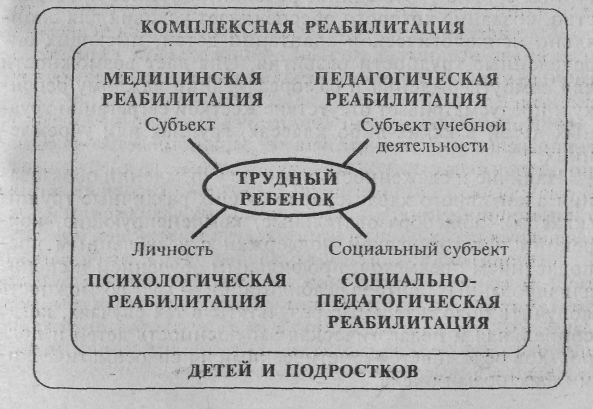 Рис. 1. Модель комплексной реабилитации детей и подростковВ модели просматривается путь ребенка как клиента и наличие возможности наращивать помощь ему силами не только педагогов, но и других специалистов. Реабилитационная модель должна иметь свою специфику для общеобразовательного учреждения, основным контингентом которого, нуждающимся в реабилитации, являются социально и педагогически запущенные дети и подростки; для учреждений лечебного типа, вспомогательных школ, детских домов, где к названной проблеме прибавляются аномалии развития, психосоматические заболевания, функциональные нарушения и др [1; 70].Реабилитационная модель должна иметь четкие ориентиры на кадровый потенциал: какие задачи может решать учитель, освобожденный классный руководитель, воспитатель, специальный психолог, практический психолог, учитель физкультуры, школьный врач и др. Функциональные обязанности и возможности определяют количество и качество помощи ребенку в соответствии с принципом реабилитации «не навреди».Механизм, функционирования реабилитационной службы. Реабилитационная служба региона может эффективно функционировать при наличии четкого понимания и реализации ее руководителями следующих узловых моментов: ведомственное взаимодействие в организации единого реабилитационного пространства; научно-методическое обеспечение реабилитационной деятельности; кадровое обеспечение реабилитационной службы; диагностика и отбор объектов реабилитации; согласованные действия субъектов реабилитационного процесса на уровне учреждения.Перечисленные выше механизмы должны быть проработаны детально как на уровне региона, так и на уровне города (района) и всех учреждений общеобразовательного, специализированного и профильного типа.Ведомственное взаимодействие в организации единого реабилитационного пространства исходит из анализа возможных путей и реабилитационных маршрутов детей и подростков, имеющих самые различные отклонения; функциональной специфики ведомств, а также частично сложившейся в регионе реабилитационной инфраструктуры. Управление (отдел) социальной помощи через телефон доверия, социально-реабилитационные центры, социальные приюты для детей и подростков, центры помощи детям, оставшимся без попечения родителей, может осуществлять: диагностику социальной дезадаптации; первичную диагностику нервно-психического и соматического состояния несовершеннолетних; первую психологическую и медицинскую помощь в кризисных ситуациях; экстренную помощь в экстремальных ситуациях; индивидуальные реабилитационные программы; обеспечение нормальной жизнедеятельности; помощь в дальнейшем жизненном устройстве.Управление (отдел) здравоохранения через территориальные диагностические и лечебные учреждения, специализированные центры, образовательные и интернатные учреждения координирует работу по медико-педагогической и медико-социальной реабилитации несовершеннолетних.Управление (отдел) образования учитывает возможности партнеров по реабилитационному взаимодействию и оделяет в качестве приоритетной психолого-педагогическую реабилитацию, которая во многих случаях сочетается с медицинской и социальной. Общеобразовательные учреждения осуществляют первичную диагностику, выявление детей группы риска; создают специальные воспитательно-образовательные подразделения со щадящим режимом и развивающими программами; оказывают помощь в трудных ситуациях, проводят специальные занятия по психокоррекции; постоянно наблюдают за успехами детей для модификации форм, средств, методов и способов реабилитации в целях гармонизации личностного и психического развития реабилитантов.Профилизированные и специализированные учреждения осуществляют те же виды деятельности, которые имеют свою специфику, определяющуюся формой аномалии, характером заболевания, типом патологии детского контингента. В них оказывается специализированная медицинская и психолого-педагогическая помощь, необходимая система социальной реабилитации детей и подростков [11; 234].Профильные реабилитационные центры создают необходимые условия (материально-бытовые, кадровые, социально-психологические) для детей и подростков с конкретным типом отклонений (педагогическая запущенность, социальная запущенность, девиантное поведение, нервно-психические расстройства и др.) и реализуют конкретные программы реабилитации.Функции различных ступеней реабилитационной службы1. Областной реабилитационный центр.Учебные   функции: переподготовка и повышение квалификации практических психологов, руководителей центров реабилитации; участие в повышении психолого-педагогической квалификации руководителей и педагогов учреждений образования ; обучение и консультирование педагогов разных категорий по профилю своей специализации; обучение и консультирование родителей по профилю специализации.Научно-исследовательские  функции: организация и проведение комплексных научных исследований по профилю центра, выявлению потребностей в реабилитационной службе; разработка на основе исследований модели реабилитационной службы в учреждениях различного типа, коррекционно-развивающих программ; оказание помощи отделам образования в прогнозировании учебно-воспитательной ситуации (на договорной основе); разработка учебных планов, программ, методических, пособий для переподготовки и повышения квалификации и практической работы психологов.Внедренческие  функции: изучение, обобщение и распространение опыта работы практических психологов области; апробация экспериментальных вариантов моделей реабилитационной службы технологии психолого-педагогической помощи педагогам, детям и родителям; оказание научно-методической помощи городским, районным центрам в организации их деятельности; внедрение концептуальных и методических разработок по основному профилю работы через оказание практической помощи клиентам на базе центра.Организационно-методическая  функция: координация работы районных (городских) центров области; создание банка данных о кадрах психологов области; формирование банка научно обоснованных психодиагностических методик: осуществление научно-методического обеспечения аттестации кадров психологической службы; лицензирование центров на право получения специализации, проведение специализированных курсов; участие в экспортировании инноваций в системе психологической службы.2. Районный (городской) центры реабилитационной службы.Основные функции: анализ социокультурной образовательной ситуации в территории, определение масштаба потребностей в реабилитационной службе, ее направлениях; профилизация учреждений по реабилитации детей и подростков; подбор и расстановка кадров-реабилитаторов, их аттестация;. взаимодействие со смежными ведомствами в решении проблем организации реабилитационной работы; координация работы реабилитационных команд всех учреждений города (района);  методическая работа с сотрудниками реабилитационной службы; контроль за функционированием единого реабилитационного пространства и его отдельных учреждений, создание единого реабилитационного пространства; специализированные формы реабилитационной помощи учреждениям народного образования района (города); диагностика и отбор объектов реабилитации в детских контингентах: района (города); комплектование реабилитационных учреждений [12; 134].Механизм диагностики и отбора объектов реабилитацииВ целом выявление детей и подростков, нуждающихся в реабилитационной помощи (объектов реабилитации) проводится на разных уровнях, различными специалистами, строго соответствующими области их профессиональной компетентности методами и методиками. Однако специалисты опираются на общую концепцию реабилитации в системе образования, четко определяющую сущность, задачи, принципы и содержание того или иного вида реабилитации (медицинская, социальная, психолого-педагогическая).На первом этапе диагностики проводится сканирование всех детей на предмет выделения общей группы риска. Этим занимаются в основном педагоги всех учреждений образования, которые с помощью педагогического наблюдения и несложной педагогической диагностики определяют детей, нуждающихся в реабилитации. На втором этапе дети группы риска обследуются по педагогическим характеристикам школьным психологом или врачом (в зависимости от характера жалоб). При этом школьный психолог ставит психологический диагноз. Школьный врач ставит медицинский диагноз, на основании которого ребенок относится к той или иной группе здоровья или направляется к узким специалистам.На третьем этапе (за рамками образовательного учреждения (в специальных центрах, консультациях, комиссиях) осуществляется глубокая диагностика со специалистами, определяющими сущность и причины патологии.Наконец,   четвертый этап  - это диагностика собственно отклонений (девиаций), составление индивидуальных реабилитационных маршрутов или программ. На этом этапе диагностическая работа вновь возвращается на уровень учреждения, в которой работают специалисты, компетентные в данной области (рис. 2). 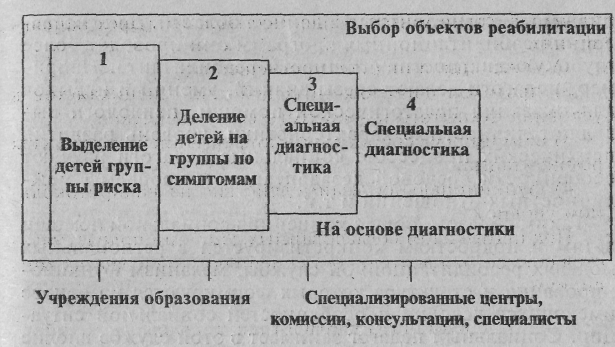 Рис. 2. Основные этапы диагностики и отбора объектов реабилитацииТаким образом, общая концепция социальной помощи детям и подросткам конкретизируется в региональных моделях реабилитационной службы, механизм функционирования и структура которых формируются на основе имеющихся условий и особенностей социальной ситуации. Специальный психолог занимает в этой службе вполне определенное место. Он участвует в социально-психологической диагностике и отборе детей и подростков группы риска, -осуществляет их социально-психологическую реабилитацию, используя при этом особые средства и методы работы.2.2. РАБОТА СПЕЦИАЛЬНОГО ПСИХОЛОГАПО РЕАБИЛИТАЦИИ ДЕВИАНТНЫХДЕТЕЙ И ПОДРОСТКОВРеабилитация - это комплексная, многоуровневая, этапная и динамическая система взаимосвязанных действий, направленных на восстановление ребенка в правах, статусе, здоровье, дееспособности в собственных глазах и перед лицом окружающих. Она включает аспекты профилактики и коррекции отклонений в его развитии.Реабилитация невозможна без восстановления ребенка в статусе и дееспособности. В психолого-педагогическом смысле это означает восстановление ребенка как социального субъекта и как субъекта ведущей (формирующей) деятельности. Реабилитация не только связана с преодолением семейных, школьных репрессий и социальной дискриминации несовершеннолетних, но и изменением представлений ребенка о самом себе - его «Я-концепции» [15; 304].                                                                   Специальный психолог осуществляет комплексную психолого-педагогическую реабилитацию социально и педагогически запущенных детей и подростков по следующему алгоритму:Специальная ранняя коррекция:определение личностной перспективы ребенка > демонстрация ребенку групповой поддержки;статусное перемещение, организация успеха, выделение симптомокомплексов, требующих коррекции разработка и реализаций программ коррекции внедрение методов специальной ранней коррекции анализ результатов коррекционной работы с ребенком.Специальная ранняя профилактика:разработка целей и задач работы с педагогами;разработка и реализация программ «Сверстники»;разработка и реализация программы «Родители»;внедрение методов специальной профилактики координация всех программ;анализ эффективности программ.Общая ранняя профилактикапереориентация критериев результативности целостного педагогического процесса;создание психолого-педагогических и валёологических условий гуманизации педагогического процесса ;  реализация разноуровневой модели содержания образования;освоение личностно-ориентированной модели взаимодействия с детьми;рациональная организация педагогического процесса внедрение методов общей ранней профилактики;анализ целостного педагогического процесса (семья—школа) с позиций гуманизации.Реабилитация в психолого-педагогическом аспекте может рассматриваться как процесс восстановления психических проявлений и способностей ребенка после какого-либо нарушения. В результате создается определенное равновесие в психике и поведении ребенка, отвечающее норме поведения, адекватно и возрасту ребенка, и требованиям среды, в которой он живет. Психолого-педагогическая реабилитация - это восстановление ребенка как субъекта ведущей деятельности (игра, учение) и общения в условиях обучения и воспитания.Трудновоспитуемость - та или иная степень неспособности, нежелания усваивать педагогические воздействия и адекватно на них реагировать.Труднообучаемость - та или иная степень низкой обучаемости, связанная с недоразвитием учебно-познавательной мотивации, умений и навыков учебного труда, низким уровнем субъектности и дисгармониями развития, вызванных психолого-педагогическими и социокультурными причинами.Социальная запущенность - такие последствия недостаточности соответствующих факторов, которые приводят к недоразвитию социальных качеств, потребностей, ценностных ориентации, мотивов личности, социальной тупости, слабой социальной рефлексии, минимизированному социальному опыту, трудностям в овладении социальными ролями. Представления об окружающем мире не соответствуют действительному возрасту и возможностям самого ребенка. Следует также отметить, что линия биологического, социального и культурного развития ребенка взаимосвязаны и взаимообусловлены.Педагогическая запущенность - последствия дезинтегрирующего влияния на развитие личности в совокупности всех факторов при доминировании психолого-педагогических. Они проявляются, прежде всего, в слабом овладении ведущими видами деятельности (ролевая игра, учение), обеспечивающими полноценное индивидуально- психологическое и личностное развитие ребенка. Следствием этого нарушения являются недостатки, пробелы, отклонения в деятельности, поведении, общении, оформившиеся в особый эмоциональный образ «Я» ребенка, не имеющего успеха, авторитета психологической поддержки окружающих, который не способствует его развитию и саморазвитию. При этом нарушаются процессы персонализации и развития самосознания ребенка.Любые модели реабилитации социальной и педагогической запущенности детей и подростков должны строиться на основе комплексной диагностики. Исходя из комплексной диагностики исследуемого явления можно предлагать самые различные специальные реабилитационные модели: «профилактика», «диагностика», «коррекция», «реабилитация», «развитие» или их комплекс «профилактика—диагностика—коррекция—развитие—реабилитация». Социально-педагогическая реабилитация детей и подростков - их возвращение, включение, реинтеграция в общество (семья, школа, класс, коллектив сверстников, система учебно-трудовых и досуговых, отношений), способствующие полноценному функционированию в качестве социального субъекта.Основными задачами профильных учреждений социально-психологической реабилитации являются:  профилактическая работа по предупреждению безнадзорности детей и подростков;  выявление источников и причин социальной дезадаптации несовершеннолетних; разработка и обеспечение реализации индивидуальных программ социальной реабилитации детей и подростков, включающих профессионально-трудовой, учебно-познавательный, социокультурный, физкультурно-оздоровитель.ный и иные компоненты;  подготовка рекомендаций и осуществление взаимодействиям семьями дезадаптированных детей для обеспечения непрерывности коррекционно-реабилитационных мероприятий с ними в домашних условиях;  обеспечение временного проживания безнадзорных детей и подростков (в возрасте до 18 лет) в нормальных бытовых .условиях с предоставлением бесплатного- питания, коммунальных услуг, медицинского обслуживания, должного ухода и соблюдения норм гигиены, а также ' оказание им необходимой социальной помощи;  оказание психологической, психокоррекционной и иной помощи по ликвидации кризисной ситуации в семье и содействие возвращению ребенка к родителям или лицам, их заменяющим; участие совместно с заинтересованными ведомствами в решении дальнейшей судьбы несовершеннолетних и их устройстве; определение и осуществление совместно с заинтересованными ведомствами наиболее оптимальных форм дальнейшего воспитания детей.Спектр и объем задач могут быть расширены (либо сужены) в зависимости от конкретных условий и кадрового обеспечения деятельности учреждений [14; 334].Социально-психологическая реабилитация в образовательных учреждениях заключается в преодолении школьных и семейных репрессий в отношении запущенных детей и подростков, разрешении конфликтных ситуаций, преодолении обструкции по отношению к ним со стороны сверстников, коррекции их общения и поведения, а также восстановлении их в статусе субъекта учебной деятельности, формирующей отношения ученика с окружающими.Медико-педагогическая реабилитация исходит из определения сущности здоровья и отклонений в его состоянии.Отклонения в состоянии здоровья - функциональные или морфологические изменения в организме, снижающие резервы здоровья или приводящие к неполной реализации имеющихся возможностей, нарушающие состояние внутренней гармонии или гармонии с внешней природной или социальной средой.Медико-педагогическая реабилитация - меры, направленные на укрепление или восстановление утраченного здоровья, применяемые в процессе обучения и воспитания.Целью общей медико-педагогической реабилитации является формирование, сохранение и укрепление здоровья детей и подростков.Медико-педагогическая реабилитация осуществляется в три этапа:1) диагностический, в ходе которого проводится диагностика отклонений в состоянии здоровья;2)  лечебно-оздоровительный (клинический или амбулаторный), на данном этапе достигается полное клиническое выздоровление, максимально возможная компенсация или стабилизация морфологических или функциональных отклонений;3)  адаптационно-профилактический - обеспечивает восстановление или максимально возможное расширение физической и психической деятельности ребенка, профилактику возможного ухудшения состояния здоровья.В решении задач реабилитационной педагогики важнейшая роль принадлежит специальному психологу, который в состоянии:а)  придать ей живой, очеловеченный характер;б)  преодолеть трудности неблагоприятных внешних обстоятельств;в)  найти выходы и решения в тупиковых ситуациях;г) благодаря высокой внутренней мотивации находиться в постоянном поиске, не останавливаясь на достигнутом;д) получать конкретные результаты и удовлетворение от их достижения.Виды реабилитационной работы с детьми и подростками группы риска разнообразны: педагогическая, психологическая, психолого-педагогическая, социально-психологическая и медико-педагогическая. Учитывая сложность объекта реабилитации, в которой часто сконцентрированы разнообразные проблемы, наиболее предпочтительным и эффективным вариантом является комплексная реабилитация.Методы снятия неблагоприятного состоянияРазрешение проблемы снятия неблагоприятного состояния возможно различными методами.Подавление - жесткое пресечение и ограничение действий и поступков ребенка, чтобы избежать тех из них, которые могут нанести вред. Педагог пытается силой своего авторитета положить конец проявлениям агрессии, заглушить ее и, заняв господствующее положение, подчинить себе. Применение данного метода находится в прямой зависимости от авторитета и социального влияния взрослого.Вытеснение - метод вызвать другое, более благоприятное состояние, заменив тем самым агрессивное переживание. Он используется с целью устранить отрицательные проявления через включение ребенка в деятельность. Игнорирование - специально инструментованное для субъекта (ребенка) способность не обратить внимания на неблагоприятное состояние. Метод применяется с целью постепенного угасания накала состояния.Санкционирование (ограниченное временем) - метод, предполагающий разрешение и право на проявление данного неблагоприятного состояния (апатии, грусти, скуки), несмотря на то, что оно не оправдывает ожиданий окружающих и отклоняется от социальных норм и ценностей. Метод используется в целях постепенного исхода сильного переживания и его угасания. Концентрация на положительном - сосредоточение на позитивном в самом 8 (ребенке) и переориентация внимания на позитивное в объекте (другом человеке, животном, предмете и т.д.), против которого была направлена злость, агрессия, раздраженность или гнев. Цель данного метода — научить ребенка саморегуляции, самоконтролю, установлению равновесия между внешними влияниями, внутренним состоянием и формами поведения человека. Определение и поиск объекта, способствующего возникновению негативных переживаний. Цель - обозначить состояние ребенка в данной ситуации. Чем полнее и точнее ребенок осознает свои мотивы, которыми он руководствуется в том или ином случае, тем больше его власть над своими поступками.Расширение поля объектов через предложение ряда обстоятельств, которые могли бы привести к неблагоприятному состоянию. Цель - рассеять его. В данной ситуации педагог задает вопросы: «Не хочешь отвечать никому?.. Мне?», «Боишься получить плохую отметку? Хорошо, отвечай без отметки!» Возможно, уже после этого будет улучшено или снято это состояние и ребенок включится в работу. Предлагая ряд обстоятельств, мы выявляем истинное отношение к объекту. Выяснив причину, постепенно приводим ученика в норму, уменьшаем значимость внутренних переживаний.Присоединение предполагает принятие трудного состояния как собственного. Цель - частично соглашаясь, разделить переживания подростка. Это способствует установлению благоприятных межличностных отношений, ликвидации эмоциональной отстраненности, ощущения дискомфорта и неблагополучия [12; 95].Сосредоточение на положительном и переориентация на положительное - инициация позитивного, как в самом ребенке, так и в объекте. Цель - уменьшение неблагоприятного состояния, стимулирование измененного отношения и поведения. Вовлечение в деятельность, которая уменьшит или снимет стресс-фактор. Цель - личностное развитие ребенка. Вовлечение ребенка в работу снимает «страх действия» и способствует его личностному развитию. Вместе с действиями видоизменяются мотивы. Психолого-медико-педагогическая реабилитацияВедущей идеей комплексной профилактики должна стать гуманизация отношений в семье, детском саду, школе, среде неформального общения. Задача воспитательных институтов, нарождающейся социально-психологической службы - общими усилиями помочь ребенку справиться с его проблемами, организовать его успех, облегчить личностный рост и развитие.В последнее время разрабатываются и создаются модели такой службы. Они могут носить региональный характер. Региональная модель реабилитационной службы базируется на следующих основаниях:а)  концепции реабилитационной службы, определяющей ее сущность, цели, задачи, принципы и приоритеты;б)  социологическом мониторинге образовательной ситуации региона (микрорайона), указывающем на потребности, возможности, условия и специфику службы;в)  практическом опыте коррекционно-развивающей и реабилитационной работы с детьми и подростками, дающем представление о различных вариантах и механизме функционирования службы на уровне города, микрорайона, учреждения.Медико-педагогическая реабилитация - меры, направленные на укрепление или восстановление утраченного здоровья, применяемые в процессе обучения и воспитания.Реабилитационная служба системы образования — это единое реабилитационное пространство элитарных, общеобразовательных адаптивных и профильных учреждений, обеспечивающих оптимальные возможности для благоприятного развития и социализации каждого ребенка и комплексную реабилитацию детей и подростков.Ее основной целью является ранняя профилактика отклонений в развитии, поведении, деятельности и общении несовершеннолетних и разносторонняя помощь детям группы риска.пространства;научно-методическое обеспечение реабилитационной деятельности;кадровое обеспечение реабилитационной службы;диагностика и отбор объектов реабилитации;согласованные действия субъектов реабилитационного процесса на уровне учреждения.Перечисленные выше механизмы должны быть проработаны детально как на уровне региона, так и на уровне города (района) и всех учреждений общеобразовательного, специализированного и профильного типа.В микрорайоне школы среди несовершеннолетних от 0 до 18 лет сорок семь детей инвалидов детства. Среди них пять детей необучаемы по диагнозу, двадцать один ребенок обучается в школе, остальные дети дошкольники.Детей с ослабленным слухом – 12 человек.Детей с психическими заболеваниями  – 5 человек.Детей с сахарным диабетом  – 4 человека.Детей с тяжелой формой астмы – 3 человека.Детей с заболеваниями внутренних органов – 6 человек.Детей с ДЦП  – 6 человек.Детей с заболеваниями разного характера, с временной инвалидностью  – 11 человек.Причина инвалидности у двенадцати детей – родовая травма.Крайне важна работа с родителями этих детей. Часто родители детей-инвалидов агрессивны по отношению к окружающим и закрыты, работать с ними трудно. Родителей нужно нацеливать на то, что их ребенок должен посещать лечебную физкультуру, различные реабилитационные и развивающие центры для детей с ограниченными возможностями. Детям, которые необучаемы, родители должны дать навыки по самообслуживанию.Детям-инвалидам положена по закону путевка в санаторий по профильному заболеванию.Таким образом, модель реабилитационной службы должна опираться на анализ социокультурной и образовательной ситуации в регионе (инфраструктура существующих учреждений общего и реабилитационного типа, решающих коррекционно-развивающие и профилактические задачи; перспективы ее развития); сведения о контингенте детей и подростков (состояние психосоматического здоровья, социальная адаптация, характер социального поведения, распределение по учреждениям и потребности в реабилитации); представление о реабилитационных возможностях учреждений системы образования, здравоохранения и социальной помощи с точки зрения кадровой ситуации.Особенности социокультурной, и образовательной ситуации региона дают основания для формирования определенной модели реабилитационной службы. Эта модель должна обеспечить реабилитацию детей и подростков на уровне организма (медицинская), личности (психологическая), субъекта деятельности (психологическая), социального субъекта (социальная) либо в комплексеЗАКЛЮЧЕНИЕНастоящее исследование было посвящено созданию социально-психологических условий для реабилитации дезадаптированных подростков в образовательном учреждении. Социально- психологическая реабилитация в образовательном учреждении заключается в преодолении школьных и семейных репрессий в отношении запущенных детей и подростков, разрешении конфликтных ситуаций, преодолении обструкции по отношению к ним со стороны сверстников, коррекции их поведения, а также восстановление их в статусе субъекта деятельности, формирующей отношение ученика с окружающими. А также изменение представлений ребёнка о самом себе - его «Я концепции». Социальный педагог занимает в этой помощи детям вполне определённое место. Он участвует в социально-педагогической диагностике и отборе детей и подростков группы риска, осуществляет их социально-психологическую реабилитацию , используя при этом особые средства и методы.В ходе исследования были решены следующие задачи:- изучена литература по проблеме;- раскрыта сущность реабилитации, её виды;- показан возрастной аспект реабилитации;- подобраны и проведены диагностики, выявляющие проблемы детей и подростков;- выбраны необходимые методы и средства в коррекционной программе - тренинг коммуникации - М.Кипниса, тренинг социальных навыков – доктора психологических наук, профессора А.В.Родионовой, тренинг креативности - М.Кипниса. Выдвинутые нами предположения, что коррекционные программы коммуникативности, социальных навыков и креативности оказывают положительное влияние на формирование позитивных отношений между подростками, на приобретение навыков здорового образа жизни и развитие творческого потенциала личности частично подтвердились . Данное исследование ещё раз подтвердило, что многие родители испытывают затруднения в обучении и воспитании своих детей и нуждаются в квалифицированной помощи педагогов, психологов и социальных педагогов.Исходя из вышесказанного, мы сделали вывод, что нужно продолжить групповую работу с родителями по налаживанию контакта с детьми в форме тренингов, продолжить работу по формированию и развитию коммуникативных, организаторских, креативных склонностей. Спланировать дальнейшую работу с учащимися по формированию лидерских навыков. Включать родителей в тренинговые группы подростков. Так как в настоящее время реабилитация подростков в условиях образовательного учреждения остаётся актуальной проблемой, считаю необходимым продолжить работу над совершенствованием средств и методов диагностики и коррекции дезадаптированных подростков.ЛИТЕРАТУРАБеляева Н.А. Методы системного педагогического исследования / Н.А. Беляева.- М.: Нар. Образование, 2002.- 207с.Блинков Ю.А. Социальная реабилитация детей с ограниченными возможностями / Ю.А. Блинков.- М.- Курск, 1996. - 196с.Блинков Ю.А. Последовательная реабилитация инвалидов / Ю.А. Блинков.- М.: Владос, 1992.- 61с.Василькова Ю.В. Методика и опыт работы социального педагога : учебн. пособие для студ. высш. пед. учеб. заведений / Ю.В. Василькова.- М: Академия, 2001.- 158с.Викторова А.Г. О педагогических системах / А.Г. Викторова. - Красноярск: Изд-во Красноярского ун-та, 1992 – 145с.Голубев Н.К. Диагностика и прогнозирование воспитательного процесса / Н.К.Голубев. - М.- 1997.- 160с.Горшков М.Л. Воспитание трудного ребенка: Дети с девиантным поведением / М.Л. Горшков. – М.: Владос, 2001. – 238с.Желудков А.В. Право социального обеспечения / А.В.Желудков. – 2-е изд. – М.: ЮРАЙТ, 2001. – 203с.Залесов Г.М. Психология и педагогика / Г.М. Залесов. -  Новосибирск, 1998. - 171с.Коротяев Б.И. Педагогика как совокупность педагогических теорий / Б.И.Коротяев. – М.: Просвещение, 1986. – 207с.Красовицкий М.Ю. ОТ педагогической науки к практике / М.Ю. Красовицкий. – Киев, 1994. – 188с.Мудрик А.В. Социальная педагогика: учеб. для студ. высш. пед. учеб. заведений / А.В. Мудрик. – 3-е изд., испр. и доп. – М.: ACADEMIA, 2002. – 192с.Фокин В.М Профилактика отклоняющегося поведения / В.М. Фокин, С.А. Беличева. – М., 1993. – 352с.Шибаева Л.В. Программы реабилитации школьников с несформированной учебной деятельностью / Л.В. Шибаева. – М.: Роспедагенство, 1996. – 164с.Методика и технологии работы соц.педагога: учеб. пособие для студ. вузов / Авт.кол.: Б.Н.Асиназов, М.А.Пеляева, Н.Н.Бессонова и др.; Моск. гос. социал. ун-т, под ред. М.А. Галагузовой, Л.В. Мардахаева. – М.: ACADEMIA, 2002. – 189с.Педагогика: учебное пособие для студентов педагогических вузов и педагогических колледжей / Под. Ред. П.И. Пидкасистого – М.: Под. Общество России, 1998. –  640с.